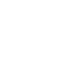 НОВООДЕСЬКА МІСЬКА РАДАМИКОЛАЇВСЬКОЇ ОБЛАСТІ  ВИКОНАВЧИЙ КОМІТЕТР І Ш Е Н Н Я      16 грудня 2021                           м. Нова Одеса                                   №  230Про схвалення проєкту Програми охорони навколишнього природногосередовища Новоодеської міської ради  на 2022 - 2025  роки Відповідно до статті 27, пункту 1 частини другої статті 52 Закону України «Про місцеве самоврядування в Україні», статті 15 Закону України "Про охорону навколишнього природного середовища",  виконавчий комітет міської радиВИРІШИВ: 1.Cхвалити проєкт Програми охорони навколишнього природного середовища Новоодеської міської ради на 2022 - 2025 роки (далі - Програма), що додається. 2. Подати проєкт Програми на розгляд сесії Новоодеської міської ради.3. Контроль за виконанням даного рішення покласти на заступника міського голови Злу С.Л.Міський голова			                                              Олександр ПОЛЯКОВ